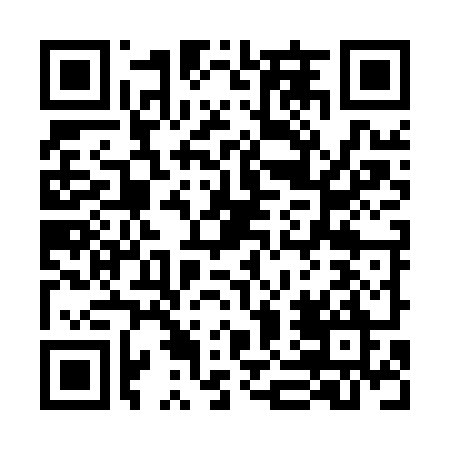 Ramadan times for Orvalhos, PortugalMon 11 Mar 2024 - Wed 10 Apr 2024High Latitude Method: Angle Based RulePrayer Calculation Method: Muslim World LeagueAsar Calculation Method: HanafiPrayer times provided by https://www.salahtimes.comDateDayFajrSuhurSunriseDhuhrAsrIftarMaghribIsha11Mon5:195:196:4712:404:496:336:337:5612Tue5:175:176:4512:394:506:346:347:5713Wed5:155:156:4412:394:506:356:357:5814Thu5:145:146:4212:394:516:366:368:0015Fri5:125:126:4112:394:526:376:378:0116Sat5:115:116:3912:384:536:386:388:0217Sun5:095:096:3712:384:536:396:398:0318Mon5:075:076:3612:384:546:406:408:0419Tue5:065:066:3412:374:556:416:418:0520Wed5:045:046:3312:374:566:426:428:0621Thu5:025:026:3112:374:566:436:438:0722Fri5:015:016:3012:374:576:446:448:0823Sat4:594:596:2812:364:586:456:458:0924Sun4:574:576:2712:364:586:466:468:1025Mon4:564:566:2512:364:596:476:478:1126Tue4:544:546:2312:355:006:486:488:1227Wed4:524:526:2212:355:006:496:498:1328Thu4:504:506:2012:355:016:506:508:1529Fri4:494:496:1912:345:026:516:518:1630Sat4:474:476:1712:345:026:526:528:1731Sun5:455:457:161:346:037:537:539:181Mon5:435:437:141:346:047:547:549:192Tue5:425:427:131:336:047:557:559:203Wed5:405:407:111:336:057:567:569:214Thu5:385:387:101:336:057:567:569:235Fri5:365:367:081:326:067:577:579:246Sat5:355:357:071:326:077:587:589:257Sun5:335:337:051:326:077:597:599:268Mon5:315:317:031:326:088:008:009:279Tue5:295:297:021:316:088:018:019:2810Wed5:285:287:011:316:098:028:029:30